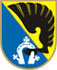 KĖDAINIŲ ŠVIETIMO PAGALBOS TARNYBAwww.centras.kedainiai.lm.lt. birželio mėn. planasI. KVALIFIKACIJOS TOBULINIMO RENGINIAIII. PEDAGOGINĖ PSICHOLOGINĖ PAGALBAIII. METODINIAI PASITARIMAI, ATVIROS VEIKLOSIV. TYRIMAI, PROJEKTINĖ VEIKLAV. NEFORMALUSIS VAIKŲ ŠVIETIMASVI. PARODOSDirektorius                                                                                      Henrikas Vaicekauskas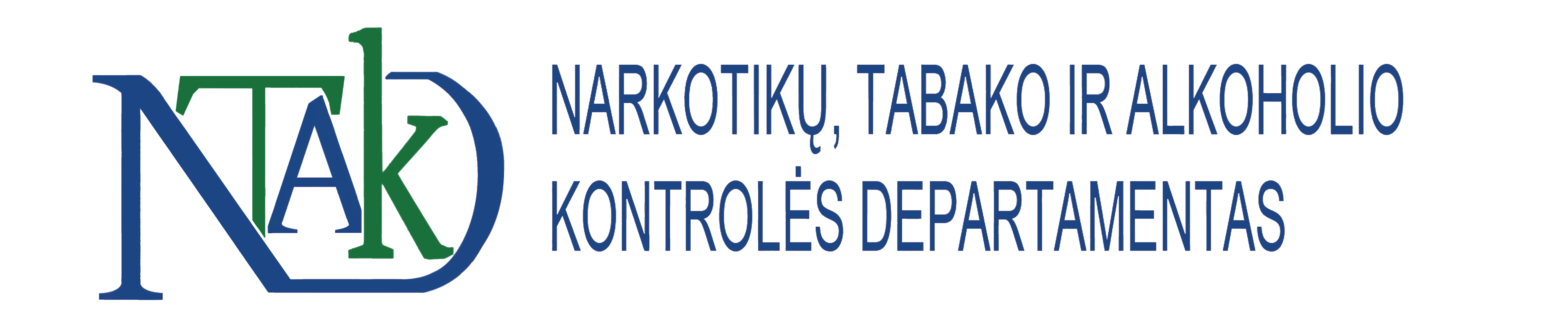 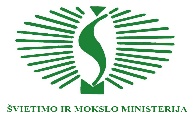 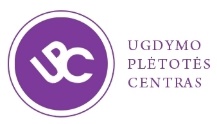 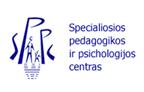 Mokymai apie psichoaktyviųjų medžiagų vartojimo prevencijąOrganizatoriai: Švietimo ir mokslo ministerija, Narkotikų, tabako ir alkoholio kontrolės departamentas, Ugdymo plėtotės centras, Specialiosios pedagogikos ir psichologijos centras,  Kėdainių švietimo pagalbos tarnybaLektoriai: Inga Bankauskienė, Narkotikų, tabako ir alkoholio kontrolės departamento Strategijos, stebėsenos ir analizės skyriaus vedėjo pavaduotoja; Rūta Baltrušaitytė Narkotikų, tabako ir alkoholio kontrolės departamento Strategijos, stebėsenos ir analizės skyriaus vyriausioji specialistė; Algimantas Šimaitis Švietimo ir mokslo ministerijos Neformalaus ugdymo ir švietimo pagalbos skyriaus vyriausiasis specialistas;  Irma Neseckienė, Ugdymo plėtotės centro Socialinių mokslų, dorinio ugdymo ir kūno kultūros poskyrio metodininkė; Remigijus Auškelis, Specialiosios pedagogikos ir psichologijos centro psichologas.Eil.Nr.Laikas, vietaRenginio pavadinimas, lektorius, atsakingasPastabos6 d.  10 val.Kėdainių r. Tiskūnų Juozo Urbšio pagrindinė mokyklaSeminaras Kėdainių jaunimo mokyklos, Kėdainių rajono Tiskūnų Juozo Urbšio, Labūnavos, Surviliškio Vinco Svirskio pagrindinių mokyklų, Kėdainių specialiosios mokyklos mokytojams:„Mokymasis bendradarbiaujant – efektyvi mokymo ir mokymosi strategija (pagal ES SF BMT-2 programą)“.Lektoriai: direktorė Alma Jociuvienė, direktorės pavaduotoja Gitana Stasytienė, direktorės pavaduotoja Raminta Matulytė-Šilienė, vyr. mokytoja Indrė Milašiutė, vyr. mokytoja Inta Karbočienė, vyr. mokytojas Henrikas Juškus, mokytojas Vidmantas Golcas, Kėdainių jaunimo mokykla.Neringa VaicekauskienėDalyvio mokestis – 2 Lt.11 d.Išvykstame 8 val. nuo Švietimo pagalbos tarnybos(Josvainių g. 40)Seminaras chemijos mokytojams:„Organinės chemijos mokymas pagal atnaujintas vidurinio ugdymo programas. Organinių junginių gamybos technologijos ir pritaikymo galimybės“.Lektoriai: mokytoja metodininkė Virginija Savickaitė, Šiaulių Didždvario gimnazija; Linas Plukas, UAB „Hampidjan Baltic gamybos vadovas; Edita Aparavičienė, „Rėkyva“ gamybos vadovė; Danguolė Tamošiūnienė, AB „Rūta“ vyr. technologė.Aušra NesterovienėBūtina registracija iki 7 d. tel. 52544 arba el.p. a.nesteroviene  @gmail.com Dalyvio mokestis – 25 Lt.14 d.  10 val.Kėdainių r. Akademijos gimnazija(Jaunimo g. 2)Seminaras Kėdainių rajono Akademijos gimnazijos mokytojams:"Mokinių pasiekimų vertinimas ir įsivertinimas pamokoje. Išmokimo stebėjimas“.Lektorė – Ina Petkevičienė, NMVA vertintoja, direktorės pavaduotoja, Kauno „Vyturio“ katalikiška vidurinė mokykla.Rūta TiškuvienėSeminaras mokamas.15 d. 10 val.Kėdainių jaunimo mokykla(Skongalio g. 23A)Seminaras Kėdainių jaunimo ir Radviliškio jaunimo mokyklų mokytojams:„Ugdymo naujovių taikymas pamokose“.Lektoriai: Alma Jociuvienė, Kėdainių jaunimo mokyklos direktorė; Juozas Budrys, Radviliškio jaunimo mokyklos direktorius.Neringa VaicekauskienėDalyvio mokestis – 2 Lt.19 d. 9 val.Krakių Mikalojaus Katkaus gimnazija(Kauno g.26)Seminaras Kėdainių rajono Krakių Mikalojaus Katkaus gimnazijos pradinio ugdymo ir spec. pedagogams, dirbantiems  su pradinių klasių mokiniais:„Interaktyviosios lentos naudojimo pradiniam ugdymui galimybės“.Lektorius – mokytojas ekspertas Renoldas Klimavičius, Krakių Mikalojaus Katkaus gimnazija.Aušra NesterovienėDalyvio mokestis – 2 Lt.19 - 20 d. 9 val.Švietimo pagalbos tarnyba (Josvainių g. 40)NEĮVYKS (nesusirinko grupė)Seminaras bendrojo ugdymo mokyklų direktoriams, direktorių pavaduotojams, gerovės komisijų nariams, Švietimo skyriaus specialistams, soc. pedagogams, pageidaujantiems pedagogams:„Psichoaktyvių medžiagų vartojimo prevencija“.Turinys:Psichoaktyviųjų medžiagų vartojimo prevencija. Sveikatos ugdymo ir Žmogaus saugos bendrųjų programų įgyvendinimo galimybės Lietuvos mokyklose.Vaiko gerovės komisijos prevencinė veikla. ES lėšomis finansuojami projektai švietimo pagalbos ir prevencijos klausimais.Kaip įvertinti mokyklos situaciją ir pasirinkti prevencines programas.Psichoaktyviųjų medžiagų kontrolės ir prevencijos tendencijos Lietuvoje. Psichoaktyviųjų medžiagų kontrolės ir prevencijos programų rengimo ir programos priemonių įgyvendinimo savivaldybėse 2011 metais apžvalga. Bendradarbiavimo galimybės vykdant psichoaktyviųjų medžiagų vartojimo prevenciją.Ankstyvosios intervencijos taikymo Lietuvoje galimybės ir ypatumai.Europos psichoaktyviųjų medžiagų vartojimo prevencijos kokybės standartai. Lektoriai: Inga Bankauskienė, Narkotikų, tabako ir alkoholio kontrolės departamento Strategijos, stebėsenos ir analizės skyriaus vedėjo pavaduotoja; Rūta Baltrušaitytė, Narkotikų, tabako ir alkoholio kontrolės departamento Strategijos, stebėsenos ir analizės skyriaus vyriausioji specialistė; Algimantas Šimaitis, Švietimo ir mokslo ministerijos Neformalaus ugdymo ir švietimo pagalbos skyriaus vyriausiasis specialistas;  Irma Neseckienė, Ugdymo plėtotės centro Socialinių mokslų, dorinio ugdymo ir kūno kultūros poskyrio metodininkė; Remigijus Auškelis, Specialiosios pedagogikos ir psichologijos centro psichologas.Rūta TiškuvienėBūtina registracija iki 14 d. tel. 52544 arba el.p. r.tiskuviene@gmail.com Dalyvio mokestis – 40 Lt.19 d. programa pridedama 6 psl.20 d.Kėdainių jaunimo mokykla (Skongalio g. 23 a)Seminaras Kėdainių jaunimo mokyklos mokytojams: "Integruoto ugdymo patirtis: Mažosios Lietuvos - Klaipėdos krašto istorinė, literatūrinė, geografinė praeitis ir dabartis". Lektorė - Lilija Grigaitytė, VŠĮ Klaipėdos turizmo ir  kultūros informacijos centras.Rūta TiškuvienėDalyvio mokestis – 2 Lt.20 d. 10 val.Krakių Mikalojaus Katkaus gimnazija(Kauno g.26)Seminaras fizikos mokytojams:„Testavimo sistemų naudojimas mokant fizikos“.Turinys:Testavimo sistemos eTest paskirtis ir galimybės. Testų atlikimas.Registracija sistemoje. Testo kūrimas. Įvairių tipų klausimų sudarymas. Testo išsaugojimas.Parengto testo koregavimas. Spausdinto testo varianto rengimas.Testo organizavimas. Google sistemos galimybės apklausoms organizuoti.„Optivote“ galimybės ir naudojimo ypatybės.Sistemos naudojimo bendradarbiavimui tarp mokinio ir mokytojo galimybės.Lektorius – mokytojas ekspertas Renoldas Klimavičius, Krakių Mikalojaus Katkaus gimnazija.Aušra NesterovienėBūtina registracija tel. +370 61477049(Renoldas Klimavičius).Dalyvio mokestis – 2 Lt. 20 d. 10 val.„Aušros“ vidurinė mokykla(Chemikų g.30)Seminaras Kėdainių rajono švietimo įstaigų  profesinių sąjungų pirmininkams, jų pavaduotojams ir  komitetų nariams: „Efektyvus Google įrankių ir Live@edu panaudojimas bendraujant ir bendradarbiaujant “. Lektorė -  mokytoja metodininkė Lina Augustinienė, Kėdainių rajono Akademijos mokykla – darželis „Kaštonas“.Aušra NesterovienėDalyvio mokestis – 2 Lt.21 d. 10 val. Švietimo pagalbos tarnyba (Josvainių g. 40)Seminaras Pasvalio specialiosios mokyklos pedagogams: „Šiuolaikinė mokykla, vertybių ugdymas ir profesinis augimas. Kėdainių specialiosios mokyklos geroji patirtis dirbant su SUP turinčiais mokiniais“. Lektoriai: Juozas Jančius, Kėdainių specialiosios mokyklos direktorius; Henrikas Vaicekauskas, Kėdainių švietimo pagalbos tarnybos direktorius.Neringa VaicekauskienėDalyvio mokestis – 5 Lt.22 d.  Išvykstame 8 val.nuo Kėdainių "Atžalyno" gimnazijosSeminaras ugdymo įstaigų direktoriams, Švietimo skyriaus specialistams:„Švietimo sistema Varėnos rajono savivaldybėje. Formalaus ir neformalaus ugdymo organizavimas“.Lektoriai – Varėnos švietimo centro specialistai.Rūta TiškuvienėBūtina registracija iki 19 d. tel. 52544 arba el.p. r.tiskuviene@gmail.com Dalyvio mokestis – 60 Lt.27 d. 11 val. Kėdainių krašto muziejusSeminaras Plungės rajono savivaldybės pedagogams:„Kėdainių rajono daugiakultūrė praeitis, miestietiškos kultūros paveldas ir jų panaudojimo galimybės ugdymo procese“.Lektorė – Audronė Pečiulytė, Daugiakultūrio centro vadovė.Rūta TiškuvienėSeminaras mokamas.Švietimo pagalbos tarnyba (Josvainių g. 40)Brandumo mokytis pagal priešmokyklinio ir pradinio ugdymo programas tyrimas bus atliekamas birželio 1 – 16 d ir rugpjūčio 16 – 31 d.Atvykstant turėti gimimo liudijimo kopiją.
Primename, kad vaiko, kuriam tais kalendoriniais metais sueina septyneri metai, brandumas nėra vertinamas.Arūnė JakutienėBūtina registracija  tel.: 5 13 46 arba el.p.: a.psichologe@gmail.com5 d. 14 val.Šv. Jurgio parapijos namaiTikybos mokytojų metodinio būrelio pasitarimas.Metodinio būrelio pirmininkė Rozita KielaitėNeringa Vaicekauskienė7 d. 10 val.Švietimo pagalbos tarnyba(Josvainių g.40)Specialiųjų pedagogų metodinio būrelio pasitarimas.Metodinio būrelio pirmininkė Jūratė AmalevičienėNeringa VaicekauskienėData ir vieta bus pranešta birželio 5 d.Psichologų metodinio būrelio pasitarimas.Metodinio būrelio pirmininkė Jūratė ŽuravliovienėNeringa Vaicekauskienė2012 m.Švietimo pagalbos tarnybaTyrimas „Mokytojų kvalifikacijos tobulinimo poreikiai ir požiūris į šiuolaikinę pamoką“.Neringa VaicekauskienėAušra NesterovienėRūta Tiškuvienė.Švietimo pagalbos tarnybaTarptautinis projektas „I Am Not Scared“ (liet. „Aš nebijau“). Aušra Nesterovienė.Švietimo pagalbos tarnybaProjektas „Tarptautinio bakalaureato, kaip visuminio ugdymo modelio, perkėlimas ir taikymas Lietuvos švietimo kontekste“.Neringa Vaicekauskienė.Švietimo pagalbos tarnybaProjektas „OLWEUS patyčių prevencijos programa“.Jurgita VaitelytėHenrikas Vaicekauskas.Švietimo pagalbos tarnybaProjektas „Specialiųjų mokymo priemonių rengimas“.Jurgita Vaitelytė19 d. (vieta ir valanda bus patikslinta)Metinis moksleivių akademijos Civitas suvažiavimas.Vilija Petkūnienė1 – 30 d.Švietimo pagalbos tarnyba(Josvainių g. 40)Kėdainių suaugusiųjų mokymo centro mokinių technologijų baigiamųjų darbų paroda. Parengė: mokytoja metodininkė Audronė Valienė, mokytojas metodininkas Audrius Vasiliauskas, Kėdainių suaugusiųjų mokymo centras.Neringa Vaicekauskienė2012 m. birželio 19 d.2012 m. birželio 19 d.900–930Dalyvių registracija930–945Įžanginis žodis945–1030Psichoaktyviųjų medžiagų vartojimo prevencija. Sveikatos ugdymo ir Žmogaus saugos bendrųjų programų įgyvendinimo galimybės Lietuvos mokyklose.1030–1120Vaiko gerovės komisijos prevencinė veikla. ES lėšomis finansuojami projektai švietimo pagalbos ir prevencijos klausimais.1120–1200Kaip įvertinti mokyklos situaciją ir pasirinkti prevencines programas.1200–1300Pietų pertrauka1300–1320Psichoaktyviųjų medžiagų kontrolės ir prevencijos tendencijos Lietuvoje. 1320–1340Psichoaktyviųjų medžiagų kontrolės ir prevencijos programų rengimo ir programos priemonių įgyvendinimo savivaldybėse 2011 metais apžvalga. 1340–1420Bendradarbiavimo galimybės vykdant psichoaktyviųjų medžiagų vartojimo prevenciją.1420–1440Kavos pertrauka1440–1505Ankstyvosios intervencijos taikymo Lietuvoje galimybės ir ypatumai.1505–1515Europos psichoaktyviųjų medžiagų vartojimo prevencijos kokybės standartai. 1530–1700Diskusija dėl prevencijos plėtojimo ir bendradarbiavimo galimybių. 